Blackpool and The Fylde College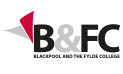 Organisational Structure February 2022